DAFTAR LAMPIRANLampiran 1Kuesioner Shoesclean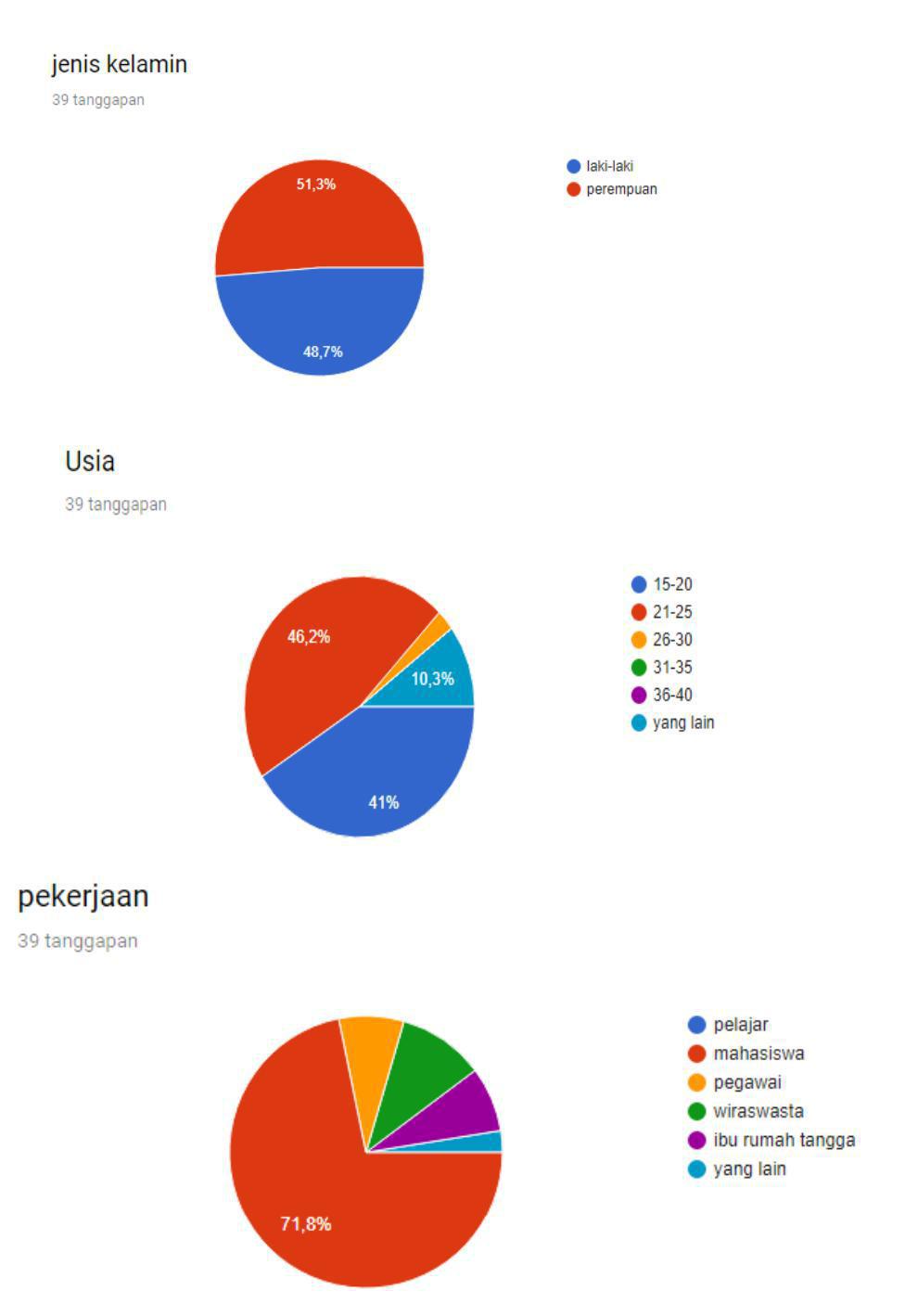 106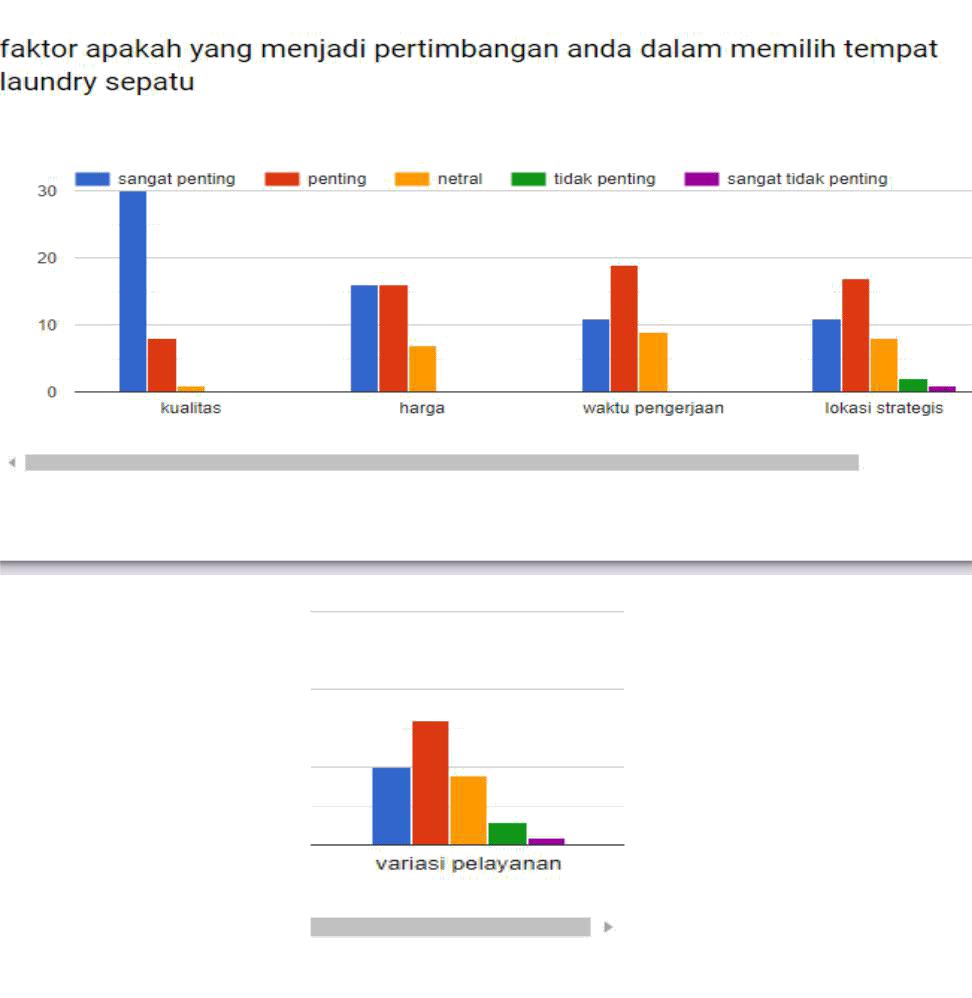 Lampiran 2Anggaran Pendapatan Shoesclean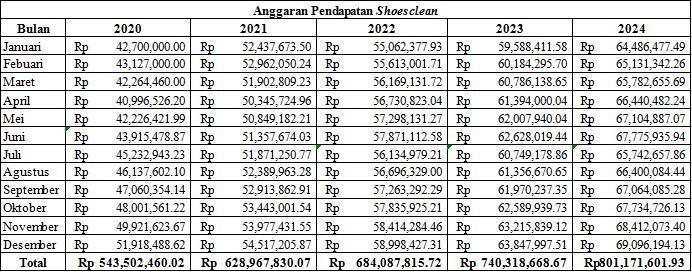 